Об утверждении Порядка предоставления муниципальной преференции товаропроизводителям - субъектам малого и среднего предпринимательства путем предоставления права на размещение нестационарных торговых объектов без проведения торгов на безвозмездной основе на территории Порецкого муниципального округа Чувашской РеспубликиВ соответствии с Гражданским кодексом Российской Федерации, Земельным кодексом Российской Федерации, Федеральным законом от 06.10.2003 № 131-ФЗ «Об общих принципах организации местного самоуправления в Российской Федерации», Федеральным законом от 26.07.2006 № 135-ФЗ «О защите конкуренции», Федеральным законом от 28.12.2009 № 381-ФЗ «Об основах государственного регулирования торговой деятельности в Российской Федерации», Федеральным законом от 24.07.2007 № 209-ФЗ«О развитии малого и среднего предпринимательства в Российской Федерации» администрация Порецкого муниципального округа Чувашской Республики п о с т а н о в л я е т: 1.Утвердить порядок предоставления муниципальной преференции товаропроизводителям - субъектам малого и среднего предпринимательства путем предоставления права на размещение нестационарных торговых объектов без проведения торгов на безвозмездной основе на территории Порецкого муниципального округа Чувашской Республики.2. Настоящее постановление вступает в силу со дня его официального опубликования в издании «Вестник Поречья» и подлежит размещению на официальном сайте Порецкого муниципального округа в информационно-телекоммуникационной сети «Интернет».Глава Порецкого муниципального округа                   	         Е.В. ЛебедевПриложение к постановлению администрации                              Порецкого муниципального округа                                                                                Чувашской Республики        от ________________№ _________Порядокпредоставления муниципальной преференции товаропроизводителям - субъектам малого и среднего предпринимательства путем предоставления права на размещение нестационарных торговых объектов без проведения торгов на безвозмездной основе на территории Порецкого муниципального округа Чувашской Республики1. Общие положения1.1. Порядок предоставления муниципальной преференции товаропроизводителям - субъектам малого и среднего предпринимательства путем предоставления права на размещение нестационарных торговых объектов без проведения торгов на безвозмездной основе на территории Порецкого муниципального округа Чувашской Республики (далее - Порядок) разработан в соответствии с Федеральными законами от 06.10.2003 № 131-ФЗ «Об общих принципах организации местного самоуправления в Российской Федерации», от 26.07.2006 № 135-ФЗ «О защите конкуренции», от 24.07.2007 № 209-ФЗ «О развитии малого и среднего предпринимательства в Российской Федерации», от 28.12.2009 № 381-ФЗ «Об основах государственного регулирования торговой деятельности в Российской Федерации», письмом Федеральной антимонопольной службы от 23.06.2020 № АД/52718/20 «О предоставлении муниципальных преференций производителям товаров при организации нестационарной и мобильной торговли»,муниципальной программойПорецкого муниципального округа Чувашской Республики «Экономическое развитие Порецкого муниципального округа Чувашской Республики», утверждённой постановлением администрации Порецкого муниципального округа от 15.02.2023 № 138.1.2. Настоящий Порядок определяет условия и устанавливает процедуру предоставления муниципальной преференции путем предоставления администрацией Порецкого муниципального округа Чувашской Республики права на размещение нестационарных торговых объектов на территории Порецкого муниципального округа Чувашской Республики, на земельных участках, находящихся в муниципальной собственности, либо на земельных участках, государственная собственность на которые не разграничена, распоряжение которыми отнесено к полномочиям администрации Порецкого муниципального округа Чувашской Республики, без проведения торгов на безвозмездной основе субъектам малого и среднего предпринимательства - товаропроизводителям.1.3. Муниципальные преференции предоставляются без предварительного согласия антимонопольного органа (пункт 4 части 3 статьи 19 Федерального закона от 26.07.2006 № 135-ФЗ «О защите конкуренции») путем предоставления права на размещение нестационарных торговых объектов без проведения торгов на безвозмездной основе, исключительно в целях поддержки субъектов малого и среднего предпринимательства.1.4. Основные понятия:субъекты малого и среднего предпринимательства (далее - субъекты МСП) - юридические лица, индивидуальные предприниматели, зарегистрированные в соответствии с законодательством Российской Федерации и соответствующие условиям, установленным Федеральным законом от 24.07.2007 № 209-ФЗ «О развитии малого и среднего предпринимательства в Российской Федерации»;муниципальная преференция - предоставление органами местного самоуправления, иными осуществляющими функции указанных органов органами или организациями субъектам МСП преимущества, которое обеспечивает им более выгодные условия деятельности, путем предоставления им мест для размещения нестационарных торговых объектов без проведения торгов на безвозмездной основе при организации нестационарной торговли на территории Порецкого муниципального округа Чувашской Республики;товаропроизводитель - зарегистрированное в установленном законодательством Российской Федерации порядке юридическое лицо, индивидуальный предприниматель, крестьянско-фермерское хозяйство или физическое лицо, не являющееся индивидуальным предпринимателем и применяющее специальный налоговый режим «Налог на профессиональный доход», которые являются производителями товаров и осуществляют продажу товаров собственного производства;схема размещения нестационарных торговых объектов на территории муниципального образования (далее - Схема) - документ, состоящий из текстовой (в виде таблицы) части, содержащий информацию об адресных ориентирах, виде, специализации нестационарного торгового объекта (далее - НТО), периоде размещения НТО, форме собственности земельного участка, о возможности размещения НТО субъектами МСП;специализация нестационарного торгового объекта - торговая деятельность, при которой восемьдесят и более процентов всех предлагаемых к продаже товаров (услуг) от их общего количества составляют товары (услуги) одной группы, за исключением деятельности по реализации печатной продукции.1.5. Настоящий Порядок разработан в целях:- обеспечения единого порядка размещения НТО, предоставленных без проведения торгов на безвозмездной основе субъектам МСП на территории Порецкого муниципального округа Чувашской Республики;- необходимости обеспечения устойчивого развития территорий;- создания условий для обеспечения жителей Порецкого муниципального округа Чувашской Республики качественными и безопасными товарами;- обеспечения равных возможностей для реализации прав субъектов МСП на осуществление производственной и торговой деятельности в пределах территории Порецкого муниципального округа Чувашской Республики.II. Цели предоставления муниципальной преференцииМуниципальная преференция в виде предоставления товаропроизводителю места для размещения нестационарного торгового объекта без проведения торгов (аукционов) на безвозмездной основе предоставляется в целях поддержки субъектов МСП, в рамках реализации муниципальной программы, содержащей мероприятие, направленное на создание благоприятных условий для сбыта на территории Порецкого муниципального округа продукции местными товаропроизводителями.III. Условия и порядок предоставления муниципальной преференции3.1. Муниципальная преференция предоставляется путем предоставления места для размещения НТО без проведения торгов (аукционов) на безвозмездной основе для реализации продукции собственного производства юридического лица, индивидуального предпринимателя, крестьянско-фермерского хозяйства или физического лица, не являющегося индивидуальным предпринимателем и применяющего специальный налоговый режим «Налог на профессиональный доход» (далее - самозанятый), ведущего производственную деятельность на территории Порецкого муниципального округа Чувашской Республики.3.2. Место для размещения НТО, в отношении которого имеется намерение о предоставлении муниципальной преференции, должно быть включено в Схему размещения нестационарных торговых объектов, утвержденную администрацией Порецкого муниципального округа Чувашской Республики, и быть свободным от прав третьих лиц.3.3. Место для размещения НТО, свободное от любых договорных обязательств (за исключением случаев предоставления повторной преференции) и включенное в Схему размещения нестационарных торговых объектов (далее - Схема), предоставляется на безвозмездной основе на срок действия Схемы, но не более чем на 5 (пять) лет. Срок договора может быть уменьшен на основании заявления, поданного получателем преференции.3.4. Получатель муниципальной преференции на день подачи заявления должен одновременно отвечать следующим требованиям и условиям:- являться товаропроизводителем;- являться субъектом малого и среднего предпринимательства;- фактическое ведение производственной деятельности на территории Порецкого муниципального округа Чувашской Республики;- отсутствие просроченной задолженности в сумме более пяти тысяч рублей по налогам, сборам и иным обязательным платежам в бюджеты любого уровня бюджетной системы Российской Федерации и государственные внебюджетные фонды (в том числе перед бюджетом Порецкого муниципального округа Чувашской Республики по заключенным договорам аренды муниципального имущества, аренды земельных участков, находящихся в муниципальной собственности, и земельных участков, находящихся в государственной собственности до разграничения, на право размещения НТО и иным договорам);- отсутствие в отношении товаропроизводителя процедуры реорганизации, ликвидации, банкротства и ограничения на осуществление хозяйственной деятельности;- деятельность товаропроизводителя не приостановлена в порядке, предусмотренном законодательством Российской Федерации.3.5. Для получения муниципальной преференции товаропроизводитель предоставляет заявление на получение муниципальной преференции по форме согласно приложению к настоящему Порядку с приложением следующих документов:3.5.1. Для юридических лиц:- копии учредительных документов, заверенные подписью руководителя и печатью (устав, учредительный договор, приказ о создании юридического лица);- документ, подтверждающий полномочия лица на осуществление действий от имени заявителя;- справку налогового органа на последнюю отчетную дату об отсутствии (наличии) у получателя муниципальной преференции задолженности по налоговым и иным обязательным платежам в бюджетную систему Российской Федерации и государственные внебюджетные фонды:- пояснительную записку о предполагаемом использовании передаваемого муниципального имущества, включая информацию о производимой продукции, реализация которой предусматривается в НТО, об объемах производства, ассортименте, наличии санитарно-эпидемиологических документов на продукцию (при необходимости).3.5.2. Для индивидуальных предпринимателей и самозанятых:- копия паспорта гражданина РФ (1-й лист и лист с отметкой о регистрации по месту проживания);- справку налогового органа на последнюю отчетную дату об отсутствии (наличии) у получателя муниципальной преференции задолженности по налоговым и иным обязательным платежам в бюджетную систему Российской Федерации и государственные внебюджетные фонды;- пояснительную записку о предполагаемом использовании передаваемого муниципального имущества, включая информацию о производимой продукции, реализация которой предусматривается в НТО, об объемах производства, ассортименте, наличии санитарно-эпидемиологических документов на продукцию (при необходимости).3.6. Муниципальная преференция предоставляется товаропроизводителю при условии представления документов, предусмотренных п. 3.5 настоящего Порядка, оформленных с соблюдением требований, предъявляемых настоящим Порядком и действующим законодательством.Товаропроизводитель несет ответственность за достоверность данных, представляемых им для получения муниципальной преференции в соответствии с законодательством Российской Федерации.3.7. Решение об отказе в предоставлении муниципальной преференции принимается в случаях, если:- не представлены документы (неполный комплект), установленные п. 3.5 настоящего Порядка, или представлены недостоверные сведения и документы;- не выполнены условия предоставления муниципальной преференции, указанные в п. 3.4 настоящего Порядка;- с момента признания товаропроизводителя, допустившим нарушение порядка и условий предоставления муниципальной преференции, в том числе не обеспечившим целевого использования места размещения НТО и условий договора на размещение НТО, прошло менее 3 лет.3.8. При наличии свободного места размещения НТО для реализации товаров (в соответствии с утвержденной Схемой) отдел экономики, инвестиционной деятельности, администрации Порецкого муниципального округа Чувашской Республики (далее - Отдел экономики) размещает на официальном сайтеПорецкого муниципального округа Чувашской Республики в информационно-коммуникационной сети Интернет извещение о предоставлении муниципальной преференции, в котором указываются:- адресные ориентиры места размещения НТО;- специализация НТО;- вид НТО;- условия предоставления муниципальной преференции;- даты и время начала и окончания приема заявлений и документов, место (адрес) подачи заявления;- перечень необходимых документов для получения муниципальной преференции.3.9. Заявление с приложенными документами, указанными в п. 3.5 Порядка, товаропроизводитель направляет в Отдел экономики, который регистрирует принятый пакет документов.3.10. В случае предоставления товаропроизводителем неполного комплекта документов, указанного в п. 3.5 настоящего Порядка, Отдел экономики в течение 5 (пяти) календарных дней с момента поступления заявления письменно извещает заявителя об отказе в предоставлении муниципальной преференции с указанием причин отказа.3.11. Заявление с полным пакетом документов Отдел экономики направляет в комиссию по предоставлению муниципальных преференций, для принятия решения о предоставлении муниципальной преференции (далее - Комиссия) в течение 3 (трех) рабочих дней со дня его регистрации.3.12. Состав Комиссии утверждается распоряжением администрации Порецкого муниципального округа Чувашской Республики.3.13. Комиссия проводит экспертизу прилагаемых к заявлению документов и проверку указанных в заявлении сведений в течение 10 (десяти) рабочих дней со дня их поступления.3.14. На основании проведенной экспертизы и проверки Комиссия принимает одно из следующих решений:- согласовать предоставление муниципальной преференции товаропроизводителю и заключить договор на право размещения НТО;- отказать в предоставлении муниципальной преференции в случае выявления оснований, указанных в п. 3.7 настоящего Порядка.3.15. Комиссия рассматривает заявки и принимает решение не позднее 15 (пятнадцати) календарных дней со дня поступления документов. Решение Комиссии оформляется протоколом, который направляется в Отдел экономики для подготовки договора на право размещения НТО.3.16. Отдел экономики извещает товаропроизводителя о принятом по его заявлению решении в течение 3 (трех) рабочих дней со дня подписания протокола.3.17. Место размещения НТО предоставляется на основании договора на право размещения НТО, заключенного между администрацией Порецкого муниципального округа Чувашской Республики и товаропроизводителем.Контроль за исполнением получателем муниципальной преференции условий предоставления преференции и условий договора на право размещения НТО осуществляет Отдел экономики.3.18. В случае если одновременно поступает несколько заявлений на предоставление муниципальной преференции на одно и то же испрашиваемое место размещения НТО от нескольких субъектов МСП, то преференция не предоставляется, и проводятся аукционы.3.19. Действие муниципальной преференции прекращается в следующих случаях:- по инициативе товаропроизводителя;- по инициативе администрации Порецкого муниципального округа Чувашской Республики в случае нарушения товаропроизводителем условий, установленных при предоставлении муниципальной преференции, путем расторжения договора на право размещения НТО.3.20. В случае прекращения действия муниципальной преференции договор считается расторгнутым в одностороннем порядке со дня прекращения действия муниципальной преференции.3.21. Повторное предоставление преференции путем заключения нового договора по истечении срока действия ранее заключенного договора осуществляется в соответствии с пунктами 3.5 - 3.18 настоящего Порядка. Преимущественного права предоставления муниципальной преференции для товаропроизводителя, ранее ее получившего на определенное место размещения НТО, не предоставляется. При этом извещение о предоставлении муниципальной преференции и принятие решения о ее предоставлении могут осуществляться до окончания действующего договора на право размещения НТО (в целях обеспечения непрерывного пользования правом размещения НТО).Приложениек Порядку предоставления
муниципальной преференции
товаропроизводителям - субъектам
малого и среднего предпринимательства
путем предоставления права на
размещение нестационарных торговых
объектов без проведения торгов на
безвозмездной основе на территории
Порецкого муниципального округа
Чувашской РеспубликиЗаявление
на получение муниципальной преференции1. Организационно-правовая форма и полное наименование юридическоголица (Ф.И.О.    индивидуального предпринимателя,самозанятого),претендующего на получение преференции (далее - заявитель)________________________________________________________________________________________________________________________________________________________________2. Ф.И.О., должность руководителя заявителя________________________________________________________________________________3. Основной государственный регистрационный номер записи огосударственной регистрации юридического лица (ОГРН) или индивидуальногопредпринимателя (ОГРНИП)________________________________________________________________________________4. Идентификационный номер налогоплательщика (ИНН) ____________________________5. Код Общероссийского классификатора видов экономическойдеятельности (ОКВЭД), к которому относится деятельность заявителя врамках реализации проекта _________________6. Адрес (место нахождения) юридического лица (индивидуальногопредпринимателя)/(фактического ведения деятельности) _______________________________________________________________________________________________________________________________7. Почтовый адрес заявителя _____________________________________________________________________________________________________________________________________8. Адресные ориентиры места размещения НТО, в отношении которогосельскохозяйственный товаропроизводитель претендует (согласноутвержденной Схеме размещения нестационарных торговых объектов) ________________________________________________________________________________________________________________________________9. Контактное лицо _______________________________________________________________10. Контактные телефоны:рабочий: ______________________________ мобильный: _______________________________факс: _________________________________ E-mail: ___________________________________11. Банковские реквизиты _________________________________________________________________________________________________________________________________________________________________________________________________________________________12. _____________________________________________________________________________(наименование заявителя)подтверждает следующее:12.1. Является товаропроизводителем следующей продукции ____________________________________________________________________________________________________________12.2. На день подачи заявления в отношении _______________________________________________________________________________________________________________отсутствует(наименование заявителя)процедура реорганизации, ликвидации, банкротства иограничения на осуществление хозяйственной деятельности, деятельность неприостановлена в порядке, предусмотренном законодательством РоссийскойФедерации.13. Настоящим __________________________________________________________________   (наименование заявителя)гарантирует достоверность информации, представленной в настоящем заявлении, а также всехприложенных кнастоящему заявлению документов и подтверждает правоадминистрации Порецкогомуниципального округа Чувашской Республики запрашивать у нас, вуполномоченных    органах   власти, уточняющую представленные сведенияинформацию.14. _____________________________________________ дает свое согласие на осуществление                                    (наименование заявителя)администрацией Порецкого муниципального округа Чувашской Республики провероксоблюдения условийпредоставления муниципальной преференции в видепредоставления места для размещения НТО без проведения аукциона.Руководитель юридического лица/индивидуальный предприниматель/самозанятый__________________________________________________________________(подпись расшифровка подписи)М.П.(при наличии)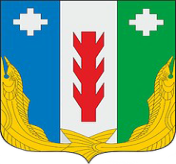 ПРОЕКТАдминистрацияПорецкого муниципального округа Чувашской РеспубликиПОСТАНОВЛЕНИЕ_________№ _____с. ПорецкоеЧăваш РеспубликинПăрачкав муниципалитет округӗнадминистрацийĕЙЫШĂНУ________  № _____Пăрачкавсали